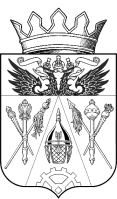 РОССИЙСКАЯ ФЕДЕРАЦИЯ РОСТОВСКАЯ ОБЛАСТЬСОБРАНИЕ ДЕПУТАТОВ ИСТОМИНСКОГО СЕЛЬСКОГО ПОСЕЛЕНИЯЧЕТВЕРТОГО СОЗЫВА                                                     РЕШЕНИЕ«Об утверждении структурыАдминистрации Истоминскогосельского поселения»Принято Собранием депутатов Истоминского сельского поселения                                                         «30» августа  2019 года          В соответствии с постановлением Администрации Истоминского сельского поселения от 10.10.2018 года № 227 «Об утверждении Плана мероприятий по росту доходного потенциала Истоминского сельского поселения, оптимизации расходов бюджета поселения и сокращению государственного долга Истоминского сельского поселения до 2020 года» со статьями 34, 37 Федерального закона от 06.10 2003 № 131-ФЗ «Об общих принципах организации местного самоуправления в Российской Федерации», руководствуясь Уставом муниципального образования «Истоминское сельское поселение», Собрание депутатов Истоминского сельского поселенияРЕШАЕТ:1. Утвердить структуру Администрации Истоминского сельского поселения согласно приложению. 2. Признать утратившим силу Решение Собрания депутатов Истоминского сельского поселения от 26.01.2018 года № 84 «Об утверждении структуры Администрации Истоминского сельского поселения». 3. Настоящие решение вступает в силу с 01.01.2020 года.4. Контроль за исполнением решения возложить на председателя постоянной комиссии по местному самоуправлению, социальной политике и охране общественного порядка Ахмедова С.С.Председатель Собрания депутатов – Глава Истоминского сельского поселения	                                                             C.И. Будкох. Островского30.08.2019 года № 179                                                                                                                                               Приложение № 1к Решению Собрания депутатов Истоминского сельского поселения От 30.08.2019 года № 179Структура                      Администрации Истоминского сельского поселенияМуниципальные служащие – 8 ед.Лица, осуществляющие техническое обеспечение – 7 ед.Обслуживающий персонал – 2,06 ед.ИТОГО: 17,06 ед.Наименование должностейКоличество штатных единиц1. Должности муниципальной службы, не входящие в состав секторов Администрации Истоминского сельского поселения:1.1. Глава Администрации Истоминского сельского поселения.1,01.2. Заместитель главы  Администрации Истоминского сельского поселения.1,01.3. Главный специалист Администрации Истоминского сельского поселения.1,02. Отдел по имущественным и земельным отношениям, жилищно-коммунальному хозяйству, благоустройству, архитектуре и предпринимательству Администрации Истоминского сельского поселения:2.1. Начальник отдела имущественных и земельных отношений, жилищно-коммунальному хозяйству, благоустройству, архитектуре и предпринимательству Администрации Истоминского сельского поселения.1,02.2. Сектор земельных отношений, налогов и сборов Администрации Истоминского сельского поселения:2.2.1.Начальник сектора земельных отношений, налогов и сборов Администрации Истоминского сельского поселения.1,02.2.2. Старший инспектор сектора земельных отношений, налога и сборам Администрации Истоминского сельского поселения.  1,02.3. Сектор имущественных отношений и архитектуры Администрации Истоминского сельского поселения:2.3.1.Начальник сектора имущественных отношений и архитектуры Администрации Истоминского сельского поселения.1,02.3.2. Старший инспектор сектора имущественных отношений и архитектуры Администрации Истоминского сельского поселения.  1,03. Сектор экономики и финансов Администрации Истоминского сельского поселения:3.1.Начальник сектора экономики и финансов Администрации Истоминского сельского поселения.1,03.2. Главный бухгалтер Администрации Истоминского сельского поселения.1,03.3. Ведущий бухгалтер сектора экономики и финансов Администрации Истоминского сельского поселения.1,03.4. Ведущий экономист сектора экономики и финансов Администрации Истоминского сельского поселения.1,04. Должности по техническому обеспечению деятельности Администрации Истоминского сельского поселения, не входящие в состав секторов Администрации Истоминского сельского поселения:4.1. Старший инспектор Администрации Истоминского сельского поселения.                1,04.2. Старший инспектор по социальным вопросам, культуре и спорту Администрации Истоминского сельского поселения.                  1,0           4.3. Старший инспектор Администрации Истоминского сельского поселения (за счет субвенций из федерального бюджета на осуществление переданных полномочий по ведению первичного воинского учета). 1,05. Обслуживающий персонал:5.1. Водитель. 1,05.4. Рабочий.0,565.5.Оператор.0,5